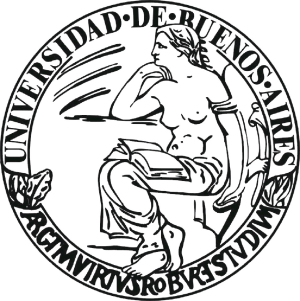 UNIVERSIDAD DE BUENOS AIRESFACULTAD DE FILOSOFÍA Y LETRASDEPARTAMENTO: HISTORIACÓDIGO Nº: 0407MATERIA: ECONOMÍA PARA HISTORIADORESRÉGIMEN DE PROMOCIÓN: EFMODALIDAD DE DICTADO: PRESENCIAL ajustado a lo dispuesto por REDEC-2021-2174-UBA-DCT#FFYL.PROFESOR: CLAUDIO I. KATZCUATRIMESTRE: 1ºAÑO: 2022UNIVERSIDAD DE BUENOS AIRESFACULTAD DE FILOSOFÍA Y LETRASDEPARTAMENTO DE CÓDIGO Nº: 0407MATERIA: ECONOMÍA PARA HISTORIADORESMODALIDAD DE DICTADO: PRESENCIAL ajustado a lo dispuesto por REDEC-2021-2174-UBA-DCT#FFYL RÉGIMEN DE PROMOCIÓN: EFCARGA HORARIA: 96 HORAS1º CUATRIMESTRE 2022 PROFESOR: PROFESOR ASOCIADO REGULAR EXCLUSIVA: CLAUDIO I. KATZEQUIPO DOCENTE:JTP REGULAR SEMIEXCLUSIVA: EDUARDO GLAVICHJTP REGULAR PARCIAL: EDUARDO SARTELLIAYTE. 1ERA. REGULAR PARCIAL: ALBERTO BONNETAYTE. 1ERA. REGULAR PARCIAL: PABLO MÍGUEZ AYTE. 1ERA. REGULAR PARCIAL: DANIEL DUARTE (Eximido de funciones frente a estudiantes)AYTE. 1ERA. REGULAR PARCIAL: FERNANDO DACHEVSKYTÍTULO / TEMA DEL PROGRAMA: DIFERENTES CORRIENTES DEL PENSAMIENTO ECONÓMICO: HISTORIA Y TEORÍAA, B. Fundamentación, descripción y objetivosEl objetivo de la materia es brindar un panorama de los principales temas de discusión teórica en la economía. Este abordaje apunta a familiarizar al alumno con el conocimiento básico de una ciencia social, que se ha desarrollado en la controversia entre distintas escuelas de interpretación de los fenómenos económicos. Para lograr este propósito se han seleccionado 13 temas relevantes, que serán estudiados como campos de confrontación, entre cuatro enfoques básicos: clásicos, neoclásicos, marxistas y keynesianos. Pero también se brindará un panorama de otras corrientes -heterodoxos, neorricardianos, schumpeterianos, regulacionistas y evolucionistas- en distintos temas específicos. Se prioriza la dimensión teórica del análisis, buscando que la ejemplificación de los temas analizados guarde la mayor conexión posible con fenómenos de interés en la historiografía.El programa que se presenta a continuación resume el contenido de estudio de cada tema, así como la correspondiente bibliografía básica y complementaria para las clases teóricas y la bibliografía obligatoria para los prácticos. Los textos seleccionados no se refieren exclusivamente a la unidad correspondiente, sino que en muchos casos resumen la concepción global de una escuela de pensamiento.C. ContenidosC.a) CLASES TEÓRICAS (Katz)CLASE 1. OBJETO Y MéTODO DE LA ECONOMíA POLíTICA.El objeto de la economía política, en la visión clásica, marxista, neoclásica y heterodoxa. El debate sobre la naturaleza teórica, social e histórica de la economía. Producción o consumo como punto de partida. La economía como ciencia social. Enfoques que la aproximan a una ciencia natural. Cómo influyen los condicionamientos ideológicos y sociales en la investigación económica. La relación entre ciencia e ideología en la economía. Los métodos en economía política. Trasfondo filosófico del procedimiento seleccionado.CLASE 2. TEORíA DEL VALOR Y DEL PRECIO.La teoría subjetiva del valor, maximización de utilidades y productividades. La "mano invisible" del mercado, comportamiento del productor y del consumidor. Keynes y la inexistencia de automaticidad equilibradora del mercado. La complejidad de las conductas de productores y consumidores. Ricardo y la teoría objetiva del valor trabajo. El mercado como adaptador de los cambios en las productividades. La actualización neorricardiana del enfoque objetivo. Marxistas: el trabajo socialmente necesario como medida del valor. Determinación de los precios de mercados por el valor de las mercancías.CLASE 3. TEORíA DE LA EXPLOTACIóN Y DEL SALARIO.La aplicación de la teoría del valor-trabajo al salario en los clásicos. El determinante demográfico en el salario de subsistencia. Marx y la especificidad de la mercancía "fuerza de trabajo". Plusvalía, trabajo excedente y necesario. Neoclásicos: El salario como retribución al "factor trabajo". El pago de acuerdo a la productividad. La explotación como anomalía. Heterodoxos: inexistencia de explotación en la esfera productiva. El salario y la ganancia como efectos de la distribución del ingreso. Leyes de acumulación y ejército de desocupados. "Desempleo natural" e "involuntario" y "costo salarial" en los neoclásicos. La visión institucionalista.CLASE 4. TEORíA DEL CAPITAL Y LA ACUMULACIóN.La concepción del capital y la ganancia en los clásicos. Trabajo productivo, división del trabajo en la acumulación. Marx. El beneficio como plusvalía capitalizada. La propiedad privada de los medios de producción como premisa de la acumulación. Acumulación primitiva. Formación del trabajo libre, el atesoramiento y dinero. El beneficio surgido de la esfera distributiva. Neoclásicos: la remuneración al esfuerzo, al ahorro, y la abstención. Premio a la espera y retribución a la productividad del capital. Los "factores de producción", el pago a la actividad gerencial. Schumpeter y el beneficio como retribución a la innovación tecnológica. El capital como objeto. Fetichización. Las tesis evolucionistas.CLASE 5. PROCESO DE TRABAJO.La especificidad humana del trabajo. Dislocación entre concepción y realización del las tareas. La expropiación del conocimiento artesanal. El origen de la organización científica del trabajo (O.C.T.). Inviabilidad del Taylorismo. Contradicción con el incremento de la productividad. Universalidad y particularismo de la O.C.T. Consentimiento y subjetividad. Actualidad: informática y control patronal. Pos-taylorismo, polivalencia y monotonía. La peculiaridad del toyotismo. Dualización y fragmentación laboral. La teoría de la regulación y el proceso de trabajo. Fordismo y pos-fordismo. El debate sobre las calificaciones. Los enfoques de la teoría de la regulación.CLASE 6. EL CAMBIO TECNOLóGICO.El progreso técnico en Smith y en Ricardo. La "mano invisible" en la tecnología. La dimensión contradictoria de la innovación en Marx. La subordinación del cambio tecnológico a la ley del valor. El beneficio como impulso, la infrautilización y el descontrol de las innovaciones. La visión neoclásica: instrumento armonizador, exogeneidad del progreso técnico. La función de producción. Optimización del factor capital y del factor trabajo. Supuestos cuestionados: gratuidad, información y competencia perfecta. El progreso técnico neutral. Flexibilidad y sustituibilidad de los factores. El planteo endogenista y keynesiano. La medición interna del cambio tecnológico por medio de la educación. Monopolio y rentas tecnológicas. El cuestionamiento neorricardiano a la función de producción. Influencia de la distribución del ingreso en las innovaciones. El papel del empresario innovador y la incidencia de la tecnología en el ciclo. El planteamiento schumpeteriano.CLASE 7. TEORíA DE LA REPRODUCCIóN Y EL CRECIMIENTOLa reproducción como problema específico del capitalismo. El equilibrio general en los neoclásicos. La agregación macroeconómica como armonización de los productores y consumidores individuales. El mercado agente de la convergencia internacional del crecimiento. La crítica a la automaticidad del equilibrio. La reacción keynesiana. La dinámica del ahorro y la inversión. Primeros modelos de crecimiento. El papel del monopolio. La síntesis neoclásica. Cómo estimular el ahorro y asegurar la inversión. El crecimiento apoyado en cambios de la distribución del ingreso. Porqué se interrumpe la reproducción en el enfoque marxista. El crecimiento como una teoría de la crisis. La visión global del keynesianismo.CLASE 8. TEORíA DE LOS CICLOS.Evidencia empírica de los ciclos. Periodicidad, amplitud, fases, en el siglo XIX y siglo XX. La conexión de las fluctuaciones con el comportamiento de la ley del valor en la interpretación marxista. Ajuste del trabajo socialmente necesario en valorizaciones y depuraciones del capital. De la sub-producción pre-capitalista a la sobreproducción. Desprorcionalidades entre la producción y el consumo. La negación clásica del ciclo. La reformulación neoclásica. El ciclo como eventualidad, y efecto exógeno. El papel de las expectativas. La visión de Keynes. Atesoramiento y preferencia por la liquidez. Desinversión y comportamientos especulativos. Propensión al consumo y demanda efectiva. Acelerador y multiplicador. La eficiencia marginal del capital. Schumpeter y la invención-innovación en la dinámica del ciclo.CLASE 9. EL DEBATE SOBRE LAS ONDAS LARGAS.La diferencia entre los ciclos cortos, medios, y las ondas largas. Juglar, Kitchen, y Kondratieff. Factores exógenos y endógenos. Historia de la teoría. La interpretación de Schumpeter y el papel asignado a las revoluciones tecnológicas. El rol de las tecnologías claves. La polémica con los enfoques gradualistas. La visión institucionalista. Crecimiento de largo plazo y "regímenes de acumulación". La discusión contemporánea. El "anti-tecnologismo". La regulación y los ciclos largos. La hegemonía de una potencia en el mercado mundial como condición de la onda larga. El papel de los salarios y la moneda. Aplicación de la teoría en la economía de la innovación. Los debates y cuestionamientos marxistas. La extensión de la teoría a otros campos de las ciencias sociales. Usos y abusos. Balances recientes.CLASE 10. TEORíAS DE LA CRISIS I: SUBCONSUMO, POBREZA Y DEMANDA EFECTIVA.Las primeras teorías de la crisis en la economía política. Sobreproducción y subconsumo. Sismondi y el efecto económico del empobrecimiento. Malthuss y el consumo improductivo. Concepciones estancacionistas. Los mercados exteriores como desahogo del capital. Qué es una crisis de realización. La acumulación divorciada del consumo. Las críticas tradicionales al subconsumismo: omisión de la autonomía y desarrollo de los medios de producción. Cómo opera el ensanchamiento de los mercados. La reaparición moderna del problema. Keynes y la demanda efectiva. Salarios y ganancias. La política monetaria y fiscal en la redistribución del ingreso. El papel económico de los sindicatos. Crisis y norma de consumo en las economías desarrolladas. El agotamiento del "boom de pos-guerra". El problema de la pobreza en la actualidad. Pauperización absoluta y relativa.CLASE 11. TEORíAS DE LA CRISIS II. TASA DE GANANCIA Y "RECONVERSIONES INDUSTRIALES".La crisis como bloqueo a la valorización del capital. La tendencia a la caída de la tasa de ganancia en Smith y Ricardo. La interpretación de Marx. Elevación de la composición orgánica y declinación tendencial del beneficio. La polémica sobre las causas contrarrestantes. Objeciones neoclásicas: el empresario racional y la ganancia. Relaciones empíricas de la tasa de ganancia, los ciclos y la crisis. Beneficios y plusganancias. Monopolio y competencia monopólica. La actualización del debate sobre la crisis industrial. El impacto de la internacionalización en la economía. "Reestructuraciones y racionalizaciones empresarias". Fusiones y megafusiones. La discusión sobre la productividad y la competitividad.CLASE 12. TEORíA DE LA CRISIS III: SOBREACUMULACIóN Y DESCONTROL FINANCIERO.La crisis como fenómeno monetario. El desdoblamiento de la ganancia. Cómo opera la financiación y la tasa de interés en la acumulación. La disociación del ciclo productivo y del ciclo del crédito. Cómo nace el capital ficticio. El desfasaje entre la economía monetaria y la "economía real". El origen del capital financiero y su reinterpretación contemporánea. Relación del capital industrial y bancario. Sobrepoducción de mercancías y sobreacumulación de capitales. Interpretaciones recientes de la "burbuja financiera". Internacionalización y especulación financiera. La crisis fiscal de los estados. El ejemplo latinoamericano. Historia y situación actual de la deuda externa regional.CLASE 13. PLANIFICACIóN Y MERCADO. Las bases objetivas de la planificación. Proyección histórica, movimiento social, instituciones políticas e ideal ético. La impugnación neoclásica. Mercado, burocratización, índices de utilidad, escasez. Un debate sobre tendencias de la economía. Eficacia de las decisiones, tipos de planificación, socialización objetiva del trabajo. La saturación del consumo corriente como criterio de la abundancia. Criterio de la rentabilidad y necesidades sociales. Formas de funcionamiento de la decisión colectiva. La alternativa de combinar plan, mercado y democracia.C-b) CLASES TEÓRICO-PRÁCTICAS (Glavich)CLASE 1. Objeto, método y carácter de la Economía PolíticaCLASE 2. Valor de uso y valor. Trabajo concreto y trabajo abstractoCLASE 3. Valor de cambio (forma de valor)CLASE 4. Fetichismo de la mercancíaCLASE 5. Proceso de intercambio, circulación de mercancías y dineroCLASE 6. Proceso de intercambio, circulación de mercancías y dineroCLASE 7. Transformación del dinero en capital y origen del plusvalorCLASE 8. Transformación del dinero en capital y origen del plusvalorCLASE 9. Proceso de trabajo y proceso de valorización. Proceso de producción y proceso capitalista de producciónCLASE 10. Capital constante y capital variable. Tasa y masa de plusvalorCLASE 11. Plusvalor absoluto y plusvalor relativoCLASE 12. Acumulación originariaCLASE 13. Transformación de la plusganancia en renta de la tierra. Renta diferencialCLASE 14. Transformación de la plusganancia en renta de la tierra. Renta diferencialD. BibliografíaD.a) CLASES TEÓRICAS (KATZ)CLASE 1. Bibliografía básica.-Godelier, Maurice. Racionalidad e irracionalidad en la economía. Siglo XXI, México 1970. Cap 1. (Pag. 8-102, 299-311)-Schumpeter, Joseph. Historia del Análisis Económico, Fondo de Cultura Económica, México, 1971. (T 1. Pag 20-46). -Lange, Oskar. Economía política. Fondo de Cultura Económica, México, 1974. (cap 1 y 6). (pag 11-21, 134-182) Bibliografía complementaria.-Lowy, Michel. Qué es la sociología del conocimiento, Fontamara, México, 1991. (Introducción y conclusión) -Luxemburgo, Rosa. Introducción a la Economía Política. Cuadernos de Pasado y Presente, n 35, Córdoba, 1972. (Cap 1 y prólogo). -Marx, Carlos. Introducción general a la crítica de la economía Política, Cuadernos de Pasado y Presente, n 1, Córdoba, 1973. -Rubin, Isaac. Ensayo sobre la teoría del valor, Cuadernos de Pasado y Presente n 53, México, 1985. (Introducción) Dow Sheila. "Mainstream economic methodology". Cambridge Journal of Economics, vol 21, n 1, january 1997.CLASE 2. Bibliografía básica.-Rubin, Isaac. A history of economic thought. Plutto Press, London 1989. Conclusión. Traducción de la cátedra.-Salama, Pierre; Valier, Jacques. Introducción a la economía política, ERA, México, 1980 (Cap 1)-Mandel, Ernest. Cien años de controversia en torno al Capital, Siglo XXI, Madrid, 1985. (Pag. 36-44) -Kirzner Israel. "La crisis desde la perspectiva austríaca", en Bell Daniel; Kristol Irving. La crisis en la teoría económica. Ed El Cronista Comercial, Buenos Aires, 1983.-Hahn Frank. "La teoría del equilibrio general", en Bell Daniel; Kristol Irving. La crisis en la teoría económica. Ed El Cronista Comercial, Buenos Aires, 1983.-Arestis, Philip. "La economía pos-keynesiana". Revista Buenos Aires. Pensamiento Económico, n 2, primavera de 1996.Bibliografía complementaria.-Valle Baeza Alejandro. Valor y precio. Una forma de regulación del trabajo social. UNAM, México, 1991. -Dostaler, Gilles. Valor y precio. La historia de un debate, Terra nova, México, (cap, 1)-Ricardo, David. Principios de economía política y de tributación, Ed Ayuso, Madrid, 1970 (cap 1).CLASE 3. Bibliografía básica.-Bell Daniel. "Modelos y realidad en el discurso económico", en Bell Daniel; Kristol Irving. La crisis en la teoría económica. Ed El Cronista Comercial, Buenos Aires, 1983.-Salama, Pierre; Valier, Jacques. Introducción a la economía política, ERA, México, 1980 (Cap 2)-Mandel, Ernest. Cien años de controversia en torno al Capital, Siglo XXI, Madrid, 1985. (Pag. 44-52 y 64-72). Bibliografía complementaria.-Roll, Eric. Historia de las doctrinas económicas, Fondo de Cultura Económica, México, 1973.(cap: 4, 6, 8, 10)-Aglietta, Michel. Regulación y crisis del capitalismo, Siglo XXI, Madrid, 1979. (Parte 1, cap 1, 2 , y 3) -Shaik, Anwar. Valor, acumulación y crisis, Ed Tercer Mundo, Bogotá, 1991. (cap 1 y 2).CLASE 4. Bibliografía básica.-López, Andrés. "Las ideas evolucionistas en economía: una visión de conjunto". Revista Buenos Aires. Pensamiento económico, n 1, otoño 1996, Buenos Aires. -Willes, Mark. "Las expectativas racionales como contrarrevolución", en Bell Daniel; Kristol Irving. La crisis en la teoría económica. Ed El Cronista Comercial, Buenos Aires, 1983.-Salama, Pierre; Valier, Jacques. Introducción a la economía política, ERA, México, 1980 (Cap 3)-Mandel, Ernest. Cien años de controversia en torno al Capital, Siglo XXI, Madrid, 1985. (Pag. 52-64). Bibliografía complementaria.-Altvater, Elmar; Hoffman, Jurgen; Semmler, Willi. "El valor de Marx", en Debate sobre la teoría marxista del valor, Pasado y Presente 82, México, 1979. -Rowthorn, Bob. "Neoclacisimo, neoricardismo y marxismo", en Capitalismo, inflación y conflicto. Ed Nuestro Tiempo, México, 1984. -Dobb, Maurice. Teoría del valor y de la distribución desde Adam Smith, Siglo XXI, Buenos Aires, 1975 (cap 8 y 9).-Rubin, Isaac. Ensayo sobre la teoría del valor, Cuadernos de Pasado y Presente n 53, México, 1985. (cap 1, 2, y 3) -Schumpeter, Joseph. Capitalismo, socialismo y democracia. Folio, Barcelona, 1984. (cap 6, 11 y 12) -Robinson, Joan. "La teoría del capital al día", en Hunt, E.K. Crítica de la teoría económica, FCE, México, 1977.CLASE 5. Bibliografía básica.-Braverman, Harry. Trabajo y capital monopolista. Ed. Nuestro Tiempo, México, 1980 (cap 1, 2, 3 y 4).-Smith Vicki. "El legado de Braverman. La tradición del proceso de trabajo veinte años después". Sociología del trabajo n 26, Invierno 1995-96, Madrid -Boyer, Robert. La Teoría de Regulación, Humanitas, Buenos Aires, 1988. (cap 1). -Coriat, Benjamín. Pensar al revés, Siglo XXI, 1992, México (Cap 1, 2 y 5). Bibliografía complementaria.-Buroway, Michael. El consentimiento en la producción. Ministerio de trabajo y Seguridad Social, Madrid, 1989. (cap 1, 2, 3)-Coriat, Benjamín. El taller y el robot, Siglo XXI, México. (introducción, conclusión y cap 1)-Mendoza, Carlos; Castillo, A. "Control y organización del trabajo". Sociología del Trabajo, n 9, Primavera 1990, Madrid.-Lipietz, Alain. Espejismos y milagros, Buenos Aires, (cap 2, 4, 5)-Aglietta, Michael. Regulación y crisis del capitalismo, Siglo XXI, Madrid, 1979, (cap 2 y 3).CLASE 6. Bibliografía básica.-Martínez, Eduardo. "Progreso tecnológico: la economía clásica y la economía neoclásica", en Martínez, Eduardo. Ciencia, tecnología y desarrollo. Nueva Sociedad, Caracas, 1994-Schumpeter, Joseph. "La inestabilidad del capitalismo" en Rosenberg, Nathan. Economía del cambio tecnológico. Fondo de Cultura Económica. México, 1979.-Katz, Claudio. "La concepción marxista del cambio tecnológico". Revista Buenos Aires. Pensamiento económico, n 1, otoño 1996, Buenos Aires. Dosi, G. "Una perspectiva evolucionista de la innovación" Pensamiento Iberoamericano, n 20, julio 1991.Bibliografía complementaria.-Romer, Paul. "El cambio tecnológico endógeno". Trimestre Económico, n 231, México, julio 1991.-Freeman, Christopher; Clark, John; Soete, Luc. Desempleo e innovación tecnológica. Ministerio Seguridad Social, Madrid, 1985. (cap 2)-Heerteje, Arnold. Economía y progreso técnico, Fondo de Cultura Económcia, México, 1984. (cap 9, 10, 11).-Rosenberg, Nathan; Birdzell, L.E. "La ciencia y la técnica, tras el milagro de Occidente". Investigación y Ciencia, noviembre 1986, CLASE 7. Bibliografía básica.-Dillard, Dudley. "Keynes" Apunte de Facultad de Ciencias Económicas, Buenos Aires UBA, 1996.-Dean James. "La disolución del consenso keynesiano", en Bell Daniel; Kristol Irving. La crisis en la teoría económica. Ed El Cronista Comercial, Buenos Aires, 1983.-Davidson Paul. "Economía pos-keynesiana", en Bell Daniel; Kristol Irving. La crisis en la teoría económica. Ed El Cronista Comercial, Buenos Aires, 1983.-Mandel, Ernest. Cien años de controversia en torno al Capital, Siglo XXI, Madrid, 1985. (Pag. 91 -107). Bibliografía complementaria.-Dillard, Dudley. "Marx and Keynes: a centennial appraisal". Journal of Post Kenesian Economics, vol VI, n 3, Spring 1984.-Nell, E.J. "La propiedad y los medios de producción", en Información Comercial Española, n 506, octubre 1975, Madrid. -Meek, R.L. "El lugar de Keynes en el pensamiento económico", Economía e ideología, Ariel, Barcelona, 1967. -Sweezy, Paul. "La economía keynesiana", en El capitalismo moderno, Ed. Nuestro Tiempo, México, 1973.-Robinson, Joan. "Marx y Keynes", en Horowitz. Marx y la economía contemporánea, Laia, Barcelona, 1973.-Dobb, Maurice. Teoría del valor y de la distribución desde Adam Smith, Siglo XXI, Buenos Aires, 1975 (Cap 7).-Shaik, Anwar. Valor, acumulación y crisis, Ed Tercer Mundo, Bogotá, 1991, (cap 5).CLASE 8. Bibliografía básica.-Mandel, Ernest. La formación del pensamiento económico de Marx, (Pag. 70-85), Siglo XXI, 1968, México. -Schumpeter, Joseph. Historia del análisis económico. (Tomo II, Cap 8) (Pag 284-297), FCE, 1975.Bibliografía complementaria.-Salama, Pierre. Introducción a la economía política, ERA, México, 1980 (Cap 6).-Estey, James. Tratado sobre los ciclos económicos. FCE, México, 1960, (Cap 1 a 6). CLASE 9. Bibliografía básica.-Mandel, Ernest. Las ondas largas del desarrollo capitalista (cap 1) Madrid, 1986.-Katz, Claudio. "Crisis y revolución tecnológica a fin de siglo". Realidad Económica, revista del Instituto argentino para el desarrollo económico (IADE), n. 154, febrero marzo 1998, Buenos Aires.Abalo, Carlos. La crisis y el porvenir del capitalismo. Herramienta n 6, otoño 1998, Buenos Aires.-Day, Richard. "La teoría de los grandes ciclos", en Los ciclos económicos largos, Akal, Madrid, 1979.Bibliografía complementaria.-Rosemberg, Nathan; Frischtak, Claudio. "La innovación tecnológica y los ciclos largos", en Papeles de Economía Española, n 28, 1986, Madrid.-Rojas, Mauricio. "Notas para el estudio del cambio social" Trimestre Económico, n 229, enero 1991, México.-Gordon, David. "Etapas de acumulación y ciclos económicos largos" Cuadernos de CIDE, primer semestre 1980, México,-Guillen, Arturo. "La teoría de las ondas largas en la explicación de la crisis económica". Problemas del Desarrollo, n 92, enero-marzo 1993, México. -Kondratieff, N.D. "Los ciclos económicos largos" en Los ciclos económicos largos, Akal, Madrid, 1979.-Izquierdo,P. Manuel. Presentación, en Los ciclos económicos largos, Akal, Madrid, 1979.CLASE 10. Bibliografía básica.-Mandel, Ernest. Cien años de controversia en torno al Capital, Siglo XXI, Madrid, 1985. (Pag. 191-206) -Sweezy, Paul. Teoría del desarrollo capitalista. (Cap 10 y 12), Fondo de Cultura Económica, México, 1973-Durand, Maxime. "Frente a la globlización capitalista" Hojas Económicas, n 5, año 4, febrero de 1996.-Lipietz, Alain; Durand, Maxime. "Francia: la reducción del tiempo de trabajo y la compensación salarial".Cuadernos del Sur, n 20, diciembre 1995, Buenos Aires. Katz Claudio. Como estudiar el capitalismo hoy. Herramienta n 7, Invierno 1998, Buenos Aires.Bibliografía complementaria.-Bleaney, Michael. Teorias de la crisis, Ed Nuestro Tiempo, México, 1977 (cap 1, 10, 11 y 12). -Dumenil, Gerard. "Teorías de la gran depresión". Trimestre Económico, México, 1993.-Luxemburgo, Rosa. Introducción a la Economía Política. -Cuadernos de Pasado y Presente, n 35, Córdoba, 1972. (Cap 5)-Durand, Maxime. "Las dos caras de la crisis del trabajo". Cuadernos del Sur, n 19 junio 1995, Buenos Aires.-Altvater Elmar. "Sociedad y trabajo".conceptos en cuestión". Cuadernos del Sur, n 19 junio 1995, Buenos Aires.CLASE 11. Bibliografía básica.-Shaikh, Anwar. "Capitalismo internacional en crisis. Qué sigue ?. Hojas Económicas, Bogotá, n 5, año 4, febrero de 1996.-Shaik Anwar. "En el capitalismo cada vez sobra más gente". Herramienta, n 1, agosto 1996, Buenos Aires.-Mandel, Ernest. Cien años de controversia en torno al Capital, Siglo XXI, Madrid, 1985. (Pag. 183-191) Bibliografía complementaria.-Naples Michele, Aslanbegui Nahid. "What does determine the profite rate". Cambridge Journal of Economics, vol 20, n 1, january 1996.-Briones Luis. "Teorías acerca de la tendencia decreciente de la tasa de ganancia". Herramienta, n 3, otoño 1997.-Anderson, Perry. "Balance del neoliberalismo: lecciones para la izquierda". El Rodaballo, n 3, verano 1995-96, Buenos Aires.-Shaik, Anwar. Valor, acumulación y crisis. Tercer Mundo Editores, Bogotá, 1991 (cap 6) .-Rosdolsky, Román. Génesis y estructura de El Capital. Parte 5 puntos 25, 26 y apéndice) México, 1979-Hogson, Geoff. "La teoría de la caída de la tasa de ganancia" Teoría, n 1, abril-junio 1979, Madrid.-De Bernis, Gerard. "La articulación de las leyes de la ganancia" El capitalismo contemporáneo, UNAM, México, 1985.-Boyer, Robert. "Marx, la técnica y la dinámica de la acumulación" Cuadernos Políticos, n 43, México, abril 1985.CLASE 12. Bibliografía básica.-Meltzer Allan. "El monetarismo y la crisis en economía", en Bell Daniel; Kristol Irving. La crisis en la teoría económica. Ed El Cronista Comercial, Buenos Aires, 1983.-Sweezy, Paul."El triunfo del capital financiero". Conferencia en la Universidad de Estambul, 21 de abril de 1994, reproducido en Cuenta Cultura, Buenos Aires, diciembre de 1994. Albarracín, Jesús; Montes, Pedro. "El capital en su laberinto". Cuadernos del Sur, n 16, octubre de 1993, Buenos Aires.-Chesnais Francois. "Notas para una caracterización del capitalismo a fines del siglo XX". Herramienta, n 1, agosto 1996, Buenos Aires.Bibliografía complementaria.-Aglietta, Michel. Regulación y crisis del capitalismo Siglo XXI, Madrid, 1979. (Cap 5, punto III)-Rieznik, Pablo. "La deuda externa y el Plan Brady", Fichas de Cátedra, Facultad de Filosofía y Letras-UBA, Buenos Aires, 1995.CLASE 13. Bibliografía Básica.-Pellicani, Luciano. "La antieconomía colectivista", en Socialismo del futuro, vol 1, n 2, Madrid, 1990.-Nove, Alec; Mandel, Ernest. Debates sobre la economía planificada, Ed. El Cielo por Asalto, Buenos Aires, 1992.-Laibman, David. "Argumento en favor de un socialismo abarcativo". Realidad Económica, n 133, julio 1995, Buenos Aires -Elson, Diane. "Socialismo de mercado o socialización del mercado", en La crisis de la economía soviética. Imago Mundo, Buenos Aires, 1992.-Mandel, Ernest. El poder y el dinero. Siglo XXI, México, 1994. (Int, cap 1 y 5).-Katz, Claudio, El porvenir del socialismo, Ed. Herramienta e Imago Mundi, Buenos Aires, 2004.Bibliografía complementaria.-Graziano, Ricardo. "Agotamiento, crisis y reestructuración del régimen de acumulación soviético". Realidad Económica, n 96, 5to. bimestre 1990, Buenos Aires.-Astarita, Rolando."La crisis en la Unión Soviética". Realidad Económica, n 102, agosto-setiembre 1991, Buenos Aires.-Rieznik, Pablo. "El capitalismo y el socialismo en la década del 90. Apuntes para una polémica". Universidad de Rosario, 1993.D.b) CLASES TEÓRICO-PRÁCTICAS (Glavich)CLASE 1. Bibliografía de referencia: Marx, K., El capital. Crítica de la economía política, México, S. XXI, 1975, Prólogos y Epílogos.CLASE 2. Bibliografía de referencia: Marx, K., El capital. Crítica de la economía política, México, S. XXI, 1975, Libro Primero, Cap. I, Parágrafos 1 y 2.CLASE 3. Bibliografía de referencia: Marx, K., El capital. Crítica de la economía política, México, S. XXI, 1975, Libro Primero, Cap. I, Parágrafo 3.CLASE 4. Bibliografía de referencia: Marx, K., El capital. Crítica de la economía política, México, S. XXI, 1975, Libro Primero, Cap. I, Parágrafo 4.CLASE 5. Bibliografía de referencia: Marx, K., El capital. Crítica de la economía política, México, S. XXI, 1975, Libro Primero, Caps. II y III.CLASE 6. Bibliografía de referencia: Marx, K., El capital. Crítica de la economía política, México, S. XXI, 1975, Libro Primero, Caps. II y III.CLASE 7. Bibliografía de referencia: Marx, K., El capital. Crítica de la economía política, México, S. XXI, 1975, Libro Primero, Cap. IV.CLASE 8. Bibliografía de referencia: Marx, K., El capital. Crítica de la economía política, México, S. XXI, 1975, Libro Primero, Cap. IV.CLASE 9. Bibliografía de referencia: Marx, K., El capital. Crítica de la economía política, México, S. XXI, 1975, Libro Primero, Caps. V y XVII.CLASE 10. Bibliografía de referencia: Marx, K., El capital. Crítica de la economía política, México, S. XXI, 1975, Libro Primero, Caps. VI, VII y IXCLASE 11. Bibliografía de referencia: Marx, K., El capital. Crítica de la economía política, México, S. XXI, 1975, Libro Primero, Caps. X y XIV.CLASE 12. Bibliografía de referencia: Marx, K., El capital. Crítica de la economía política, México, S. XXI, 1975, Libro Primero, Cap. XXIV.CLASE 13. Bibliografía de referencia: Marx, K., El capital. Crítica de la economía política, México, S. XXI, 1975, Libro Tercero, Caps. XXXVII y XXXVIII.CLASE 14. Bibliografía de referencia: Marx, K., El capital. Crítica de la economía política, México, S. XXI, 1975, Libro Tercero, Caps. XXXVII y XXXVIII.CRONOGRAMA DE TRABAJOS PRÁCTICOS Y BIBLIOGRAFÍA OBLIGATORIA.TEMA 1: Introducción a la Economía Política a través de la historia de la teoría del valor. Problemas Histórico-Epistemológicos 1- Bell, D., “Modelos y realidad en el discurso económico”, en Bell, D., Kristol, I. (ed.), La crisis en la teoría económica, Bs.As., El Cronista Comercial, 1983, (c. iv).Dobb, M., Introducción a la economía, México, FCE, 1973.Kirzner, I., “La crisis desde la perspectiva austríaca”, en Bell, D., Kristol, I. (ed.), La crisis en la teoría económica, Bs.As., El Cronista Comercial, 1983, (c. vii).4- Katz, C., “El desafío crítico a los economistas ortodoxos”, Taller. Revista de Sociedad, Cultura y Política, págs. 138-162, vol. 7, n. 20, abril 2003.TEMA 2: La Economía Política: conceptos elementales IMandel, E., El Capital. Cien años de controversias en torno a la obra de Karl Marx, México, S. XXI, 1985, pp. 36-72.Salama, P., Valier, J., Una introducción a la economía política, México, ERA, 1976, caps. 1, 2 y 5.TEMA 3: La Economía Política: conceptos elementales IIDillard, D., La teoría económica de J.M.Keynes, Madrid, Aguilar, s/f, c. ii.8- Tortella, G., Introducción a la economía para historiadores, Madrid, Tecnos, 1997, caps. 1 a 6.(Nota: Los Temas 1, 2 y 3 se desarrollarán en las primeras 5 clases)TEMA 4: Proceso de trabajo (1 clase)9- Braverman, H., Trabajo y Capital Monopolista, México, Nuestro Tiempo, 1987, Parte I, cps. 1 a 4.10- Smith, V., “El legado de Braverman. La tradición del proceso de trabajo veinte años más tarde”, en Sociología del Trabajo, n. 26, Madrid, invierno 1995-1996.11- Aglietta, M., Regulación y crisis del capitalismo. La experiencia de los Estados Unidos, Madrid/México, S.XXI, 1979, caps. 2 y 3 (pp. 88-185).12- Boyer, R., Freyssenet, M., Los modelos productivos, Bs. As., Lumen, 2001, cap. 1 y conclusión (pp. 11-27 y 101-110).TEMA 5: Cambio Tecnológico (1 clase)13- Katz, C., “La concepción marxista del cambio tecnológico”, en Buenos Aires. Pensamiento Económico, n. 1, Bs.As., otoño de 1996. López, A., “Las ideas evolucionistas en economía: una visión de conjunto”, en Buenos Aires. Pensamiento Económico, n. 1, Bs.As., otoño de 1996.Martínez, E., “Progreso tecnológico: la economía clásica y la economía neoclásica tradicional”, en Martínez, E (ed.)., Ciencia, Tecnología y Desarrollo, Caracas, Nueva Sociedad, 1994.TEMA 6: Ciclos, Ondas y Etapas clase)Mandel, E., Las Ondas Largas del desarrollo Capitalista. La Interpretación Marxista, Madrid, Siglo XXI, 1986, cps. 1 y 2.McDonough, T., “Lenin, el imperialismo y las etapas del desarrollo capitalista”, en Cuadernos del Sur, n. 24, Bs.As., mayo de 1997.Schumpeter, J., Historia del análisis económico, Barcelona, Ariel, s/f, Parte IV, c. 9, pp. 1217-1231.TEMA 7: Teorías de las crisis (2 clases)19- Chesnais, F., “Notas para una caracterización del capitalismo a fines del siglo XX” (Primera parte), en Herramienta, n. 1, Bs.As., agosto de 1996. (Segunda parte en el n. 2).Lipietz, A., Espejismos y Milagros, Tercer Mundo Editores, cap. 6 y Conclusión.Shaikh, A., Valor, Acumulación y Crisis, Bogotá, Tercer Mundo Editores, 1991, c. 6., pp. 251-298.Sweezy, P., Teoría del Desarrollo Capitalista, México, FCE, 1973, cps. X y XII.TEMA 8: Planificación y Mercado (1 clase)23- Mandel, E., Nove, A., Elson, D., La crisis de la economía soviética y el debate mercado/planificación, Bs.As., Ediciones Imago Mundi, 1992.E. Organización del dictado de la materiaSe dicta en modalidad presencial. De forma transitoria, y según lo pautado por la resolución REDEC-2021-2174-UBA-DCT#FFYL, el equipo docente puede optar por dictar hasta un treinta por ciento (30%) en modalidad virtual mediante actividades exclusivamente asincrónicas. El porcentaje de virtualidad y el tipo de actividades a realizar en esa modalidad se informarán a través de la página web de cada carrera antes del inicio de la inscripción.Carga Horaria:Materia Cuatrimestral: La carga horaria mínima es de 96 horas (noventa y seis) y comprenden un mínimo de 6 (seis) y un máximo de 10 (diez) horas semanales de dictado de clases.F. Organización de la evaluaciónRégimen de promoción con EXAMEN FINAL (EF) establecido en el Reglamento Académico (Res. (CD) Nº 4428/17). -Regularización de la materia: Es condición para alcanzar la regularidad de la materia aprobar 2 (dos) instancias de evaluación parcial (o sus respectivos recuperatorios) con un mínimo de 4 (cuatro) puntos en cada instancia.Quienes no alcancen las condiciones establecidas para el régimen con EXAMEN FINAL deberán reinscribirse u optar por rendir la materia en calidad de libre.Aprobación de la materia: La aprobación de la materia se realizará mediante un EXAMEN FINAL en el que deberá obtenerse una nota mínima de 4 (cuatro) puntos.  Se dispondrá de UN (1) RECUPERATORIO para aquellos/as estudiantes que:- hayan estado ausentes en una o más instancias de examen parcial; - hayan desaprobado una instancia de examen parcial.La desaprobación de más de una instancia de parcial constituye la pérdida de la regularidad y el/la estudiante deberá volver a cursar la materia. Cumplido el recuperatorio, de no obtener una calificación de aprobado (mínimo de 4 puntos), el/la estudiante deberá volver a inscribirse en la asignatura o rendir examen en calidad de libre. La nota del recuperatorio reemplaza a la nota del parcial original desaprobado o no rendido.La corrección de las evaluaciones y trabajos prácticos escritos deberá efectuarse y ser puesta a disposición del/la estudiante en un plazo máximo de 3 (tres) semanas a partir de su realización o entrega. VIGENCIA DE LA REGULARIDAD:Durante la vigencia de la regularidad de la cursada de una materia, el/la estudiante podrá presentarse a examen final en 3 (tres) mesas examinadoras en 3 (tres) turnos alternativos no necesariamente consecutivos. Si no alcanzara la promoción en ninguna de ellas deberá volver a inscribirse y cursar la asignatura o rendirla en calidad de libre. En la tercera presentación el/la estudiante podrá optar por la prueba escrita u oral.A los fines de la instancia de EXAMEN FINAL, la vigencia de la regularidad de la materia será de 4 (cuatro) años. Cumplido este plazo el/la estudiante deberá volver a inscribirse para cursar o rendir en condición de libre.RÉGIMEN TRANSITORIO DE ASISTENCIA, REGULARIDAD Y MODALIDADES DE EVALUACIÓN DE MATERIAS: El cumplimiento de los requisitos de regularidad en los casos de estudiantes que se encuentren cursando bajo el Régimen Transitorio de Asistencia, Regularidad y Modalidades de Evaluación de Materias (RTARMEM) aprobado por Res. (CD) Nº 1117/10 quedará sujeto al análisis conjunto entre el Programa de Orientación de la SEUBE, los Departamentos docentes y la cátedra.Buenos Aires, diciembre 2021.Claudio Katz.Profesor Adjunto contratado.